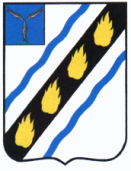   АДМИНИСТРАЦИЯМЕЧЕТНЕНСКОГО МУНИЦИПАЛЬНОГО ОБРАЗОВАНИЯ СОВЕТСКОГО МУНИЦИПАЛЬНОГО РАЙОНА САРАТОВСКОЙ ОБЛАСТИРАСПОРЯЖЕНИЕот 26.10.2021   № 14-р								с. МечетноеОб утверждении отчета об исполнении бюджетаМечетненского муниципального образования за 9 месяцев 2021 годаВо исполнения Решения Совета Депутатов Мечетненского муниципального образования «Об утверждении положения о бюджетном процессе в Мечетненском муниципальном образовании»:          1.Утвердить отчет об исполнении местного бюджета за 9 месяцев 2021 года согласно приложению.           2.Опубликовать сведения об исполнении местного бюджета за 9 месяцев 2021 года.           3.Направить сведения об исполнении местного бюджета   за 9 месяцев 2021 года в Совет Депутатов Мечетненского муниципального образования.Глава Мечетненскогомуниципального образования 				                    Е.Н. ЧуйковаОТЧЕТ ОБ ИСПОЛНЕНИИ БЮДЖЕТАОТЧЕТ ОБ ИСПОЛНЕНИИ БЮДЖЕТАОТЧЕТ ОБ ИСПОЛНЕНИИ БЮДЖЕТАОТЧЕТ ОБ ИСПОЛНЕНИИ БЮДЖЕТАОТЧЕТ ОБ ИСПОЛНЕНИИ БЮДЖЕТАКОДЫФорма по ОКУД0503117на  1 октября 2021 г.на  1 октября 2021 г.на  1 октября 2021 г.на  1 октября 2021 г.Дата01.10.2021по ОКПОГлава по БКНаименование публично-правового образованияБюджет Мечетненского муниципального образования Советского муниципального района Бюджет Мечетненского муниципального образования Советского муниципального района Бюджет Мечетненского муниципального образования Советского муниципального района по ОКТМОПериодичность: месячная, квартальная, годоваяЕдиница измерения: руб3831. Доходы бюджета1. Доходы бюджета1. Доходы бюджета1. Доходы бюджетаНаименование показателяКод строкиКод дохода по бюджетной классификацииУтвержденные бюджетные назначенияИсполненоНеисполненные назначения123456Доходы бюджета - всего010х5 978 500,003 115 806,022 862 693,98     в том числе:Федеральная налоговая служба010182.0.00.00000.00.0000.0003 577 400,002 231 089,651 346 310,35НАЛОГОВЫЕ И НЕНАЛОГОВЫЕ ДОХОДЫ010182.1.00.00000.00.0000.0003 577 400,002 231 089,651 346 310,35НАЛОГИ НА ПРИБЫЛЬ, ДОХОДЫ010182.1.01.00000.00.0000.0002 392 300,001 957 209,32435 090,68Налог на доходы физических лиц010182.1.01.02000.01.0000.1102 392 300,001 957 209,32435 090,68Налог на доходы физических лиц с доходов, источником которых является налоговый агент, за исключением доходов, в отношении которых исчисление и уплата налога осуществляются в соответствии со статьями 227, 227.1 и 228 Налогового кодекса Российской Федерации010182.1.01.02010.01.0000.1102 389 115,001 956 713,34432 401,66Налог на доходы физических лиц с доходов, полученных от осуществления деятельности физическими лицами, зарегистрированными в качестве индивидуальных предпринимателей, нотариусов, занимающихся частной практикой, адвокатов, учредивших адвокатские кабинеты, и других лиц, занимающихся частной практикой в соответствии со статьей 227 Налогового кодекса Российской Федерации010182.1.01.02020.01.0000.1102 380,00547,021 832,98Налог на доходы физических лиц с доходов, полученных физическими лицами в соответствии со статьей 228 Налогового кодекса Российской Федерации010182.1.01.02030.01.0000.110805,00-51,04856,04НАЛОГИ НА ИМУЩЕСТВО010182.1.06.00000.00.0000.0001 185 100,00273 880,33911 219,67Налог на имущество физических лиц010182.1.06.01000.00.0000.110207 100,002 692,80204 407,20Налог на имущество физических лиц, взимаемый по ставкам, применяемым к объектам налогообложения, расположенным в границах сельских поселений010182.1.06.01030.10.0000.110207 100,002 692,80204 407,20Земельный налог010182.1.06.06000.00.0000.110978 000,00271 187,53706 812,47Земельный налог с организаций010182.1.06.06030.00.0000.110508 560,00135 663,45372 896,55Земельный налог с организаций, обладающих земельным участком, расположенным в границах сельских поселений010182.1.06.06033.10.0000.110508 560,00135 663,45372 896,55Земельный налог с физических лиц010182.1.06.06040.00.0000.110469 440,00135 524,08333 915,92Земельный налог с физических лиц, обладающих земельным участком, расположенным в границах сельских поселений010182.1.06.06043.10.0000.110469 440,00135 524,08333 915,92Администрация Мечетненского муниципального образования  Советского муниципального района Саратовской области010308.0.00.00000.00.0000.0002 401 100,00884 716,371 516 383,63НАЛОГОВЫЕ И НЕНАЛОГОВЫЕ ДОХОДЫ010308.1.00.00000.00.0000.000193 000,0032 707,63160 292,37ДОХОДЫ ОТ ИСПОЛЬЗОВАНИЯ ИМУЩЕСТВА, НАХОДЯЩЕГОСЯ В ГОСУДАРСТВЕННОЙ И МУНИЦИПАЛЬНОЙ СОБСТВЕННОСТИ010308.1.11.00000.00.0000.000179 000,0023 658,63155 341,37Прочие доходы от использования имущества и прав, находящихся в государственной и муниципальной собственности (за исключением имущества бюджетных и автономных учреждений, а также имущества государственных и муниципальных унитарных предприятий, в том числе казенных)010308.1.11.09000.00.0000.120179 000,0023 658,63155 341,37Прочие поступления от использования имущества, находящегося в государственной и муниципальной собственности (за исключением имущества бюджетных и автономных учреждений, а также имущества государственных и муниципальных унитарных предприятий, в том числе казенных)010308.1.11.09040.00.0000.120179 000,0023 658,63155 341,37Прочие поступления от использования имущества, находящегося в собственности сельских поселений (за исключением имущества муниципальных бюджетных и автономных учреждений, а также имущества муниципальных унитарных предприятий, в том числе казенных)010308.1.11.09045.10.0000.120179 000,0023 658,63155 341,37ДОХОДЫ ОТ ПРОДАЖИ МАТЕРИАЛЬНЫХ И НЕМАТЕРИАЛЬНЫХ АКТИВОВ010308.1.14.00000.00.0000.00010 000,007 049,002 951,00Доходы от реализации имущества, находящегося в государственной и муниципальной собственности (за исключением движимого имущества бюджетных и автономных учреждений, а также имущества государственных и муниципальных унитарных предприятий, в том числе казенных)010308.1.14.02000.00.0000.00010 000,007 049,002 951,00Доходы от реализации имущества, находящегося в собственности сельских поселений (за исключением движимого имущества муниципальных бюджетных и автономных учреждений, а также имущества муниципальных унитарных предприятий, в том числе казенных), в части реализации основных средств по указанному имуществу010308.1.14.02050.10.0000.41010 000,007 049,002 951,00Доходы от реализации иного имущества, находящегося в собственности сельских поселений (за исключением имущества муниципальных бюджетных и автономных учреждений, а также имущества муниципальных унитарных предприятий, в том числе казенных), в части реализации основных средств по указанному имуществу010308.1.14.02053.10.0000.41010 000,007 049,002 951,00ШТРАФЫ, САНКЦИИ, ВОЗМЕЩЕНИЕ УЩЕРБА010308.1.16.00000.00.0000.0004 000,002 000,002 000,00Штрафы, неустойки, пени, уплаченные в соответствии с законом или договором в случае неисполнения или ненадлежащего исполнения обязательств перед государственным (муниципальным) органом, органом управления государственным внебюджетным фондом, казенным учреждением, Центральным банком Российской Федерации, иной организацией, действующей от имени Российской Федерации010308.1.16.07000.00.0000.1404 000,002 000,002 000,00Иные штрафы, неустойки, пени, уплаченные в соответствии с законом или договором в случае неисполнения или ненадлежащего исполнения обязательств перед государственным (муниципальным) органом, казенным учреждением, Центральным банком Российской Федерации, государственной корпорацией010308.1.16.07090.00.0000.1404 000,002 000,002 000,00Иные штрафы, неустойки, пени, уплаченные в соответствии с законом или договором в случае неисполнения или ненадлежащего исполнения обязательств перед муниципальным органом, (муниципальным казенным учреждением) сельского поселения010308.1.16.07090.10.0000.1404 000,002 000,002 000,00БЕЗВОЗМЕЗДНЫЕ ПОСТУПЛЕНИЯ010308.2.00.00000.00.0000.0002 208 100,00852 008,741 356 091,26БЕЗВОЗМЕЗДНЫЕ ПОСТУПЛЕНИЯ ОТ ДРУГИХ БЮДЖЕТОВ БЮДЖЕТНОЙ СИСТЕМЫ РОССИЙСКОЙ ФЕДЕРАЦИИ010308.2.02.00000.00.0000.0002 208 100,00852 008,741 356 091,26Дотации бюджетам бюджетной системы Российской Федерации010308.2.02.10000.00.0000.15065 300,0048 975,0016 325,00Дотации на выравнивание бюджетной обеспеченности из бюджетов муниципальных районов, городских округов с внутригородским делением010308.2.02.16001.00.0000.15065 300,0048 975,0016 325,00Дотации бюджетам сельских поселений на выравнивание бюджетной обеспеченности из бюджетов муниципальных районов010308.2.02.16001.10.0000.15065 300,0048 975,0016 325,00Субвенции бюджетам бюджетной системы Российской Федерации010308.2.02.30000.00.0000.15093 700,0059 759,4533 940,55Субвенции бюджетам на осуществление первичного воинского учета на территориях, где отсутствуют военные комиссариаты010308.2.02.35118.00.0000.15093 700,0059 759,4533 940,55Субвенции бюджетам сельских поселений на осуществление первичного воинского учета на территориях, где отсутствуют военные комиссариаты010308.2.02.35118.10.0000.15093 700,0059 759,4533 940,55Иные межбюджетные трансферты010308.2.02.40000.00.0000.1502 049 100,00743 274,291 305 825,71Межбюджетные трансферты, передаваемые бюджетам муниципальных образований на осуществление части полномочий по решению вопросов местного значения в соответствии с заключенными соглашениями010308.2.02.40014.00.0000.1501 958 300,00715 325,801 242 974,20Межбюджетные трансферты, передаваемые бюджетам сельских поселений из бюджетов муниципальных районов на осуществление части полномочий по решению вопросов местного значения в соответствии с заключенными соглашениями010308.2.02.40014.10.0000.1501 958 300,00715 325,801 242 974,20Прочие межбюджетные трансферты, передаваемые бюджетам010308.2.02.49999.00.0000.15090 800,0027 948,4962 851,51Прочие межбюджетные трансферты, передаваемые бюджетам сельских поселений010308.2.02.49999.10.0000.15090 800,0027 948,4962 851,512. Расходы бюджета2. Расходы бюджета2. Расходы бюджета2. Расходы бюджета2. Расходы бюджета2. Расходы бюджета2. Расходы бюджета2. Расходы бюджета2. Расходы бюджета2. Расходы бюджета2. Расходы бюджета2. Расходы бюджетаНаименование показателяКод строкиКод расхода по бюджетной классификацииУтвержденные бюджетные назначенияИсполненоНеисполненные назначения123456Расходы бюджета - всего200х6 451 788,523 543 032,322 908 756,20     в том числе:Администрация Мечетненского муниципального образования  Советского муниципального района Саратовской области200308.0000.0000000000.0006 451 788,523 543 032,322 908 756,20ОБЩЕГОСУДАРСТВЕННЫЕ ВОПРОСЫ200308.0100.0000000000.0003 523 788,522 407 805,351 115 983,17Функционирование высшего должностного лица субъекта Российской Федерации и муниципального образования200308.0102.0000000000.000682 910,00573 299,13109 610,87Выполнение функций органами местного самоуправления200308.0102.8100000000.000682 910,00573 299,13109 610,87Обеспечение деятельности органов местного самоуправления200308.0102.8130000000.000682 910,00573 299,13109 610,87Расходы на обеспечение деятельности главы муниципального образования200308.0102.8130002000.000592 110,00545 350,6446 759,36Фонд оплаты труда государственных (муниципальных) органов и взносы по обязательному социальному страхованию200308.0102.8130002000.121454 110,00427 010,2627 099,74Взносы по обязательному социальному страхованию на выплаты денежного содержания и иные выплаты работникам государственных (муниципальных) органов200308.0102.8130002000.129138 000,00118 340,3819 659,62Достижение надлежащего уровня оплаты труда в органах местного самоуправления200308.0102.8130078620.00090 800,0027 948,4962 851,51Фонд оплаты труда государственных (муниципальных) органов и взносы по обязательному социальному страхованию200308.0102.8130078620.12169 739,0021 465,8348 273,17Взносы по обязательному социальному страхованию на выплаты денежного содержания и иные выплаты работникам государственных (муниципальных) органов200308.0102.8130078620.12921 061,006 482,6614 578,34Функционирование Правительства Российской Федерации, высших исполнительных органов государственной власти субъектов Российской Федерации, местных администраций200308.0104.0000000000.0001 139 590,00982 213,20157 376,80Выполнение функций органами местного самоуправления200308.0104.8100000000.0001 139 590,00982 213,20157 376,80Обеспечение деятельности органов местного самоуправления200308.0104.8130000000.0001 139 590,00982 213,20157 376,80Расходы на обеспечение деятельности центрального аппарата200308.0104.8130002200.0001 076 132,12927 759,24148 372,88Фонд оплаты труда государственных (муниципальных) органов и взносы по обязательному социальному страхованию200308.0104.8130002200.121845 959,00730 658,77115 300,23Взносы по обязательному социальному страхованию на выплаты денежного содержания и иные выплаты работникам государственных (муниципальных) органов200308.0104.8130002200.129229 396,71196 324,0633 072,65Уплата иных платежей200308.0104.8130002200.853776,41776,41Уплата земельного налога, налога на имущество и транспортного налога органами местного самоуправления200308.0104.8130006100.00063 457,8854 453,969 003,92Уплата налога на имущество организаций и земельного налога200308.0104.8130006100.85146 739,0046 739,00Уплата прочих налогов,сборов 200308.0104.8130006100.8525 000,004 327,00673,00Уплата иных платежей200308.0104.8130006100.85311 718,883 387,968 330,92Резервные фонды200308.0111.0000000000.00010 000,0010 000,00Расходы по исполнению отдельных обязательств200308.0111.8700000000.00010 000,0010 000,00Средства резервного фонда200308.0111.8730000000.00010 000,0010 000,00Средства резервного фонда из местных бюджетов200308.0111.8730094200.00010 000,0010 000,00Резервные средства200308.0111.8730094200.87010 000,0010 000,00Другие общегосударственные вопросы200308.0113.0000000000.0001 691 288,52852 293,02838 995,50Муниципальная программа "Развитие муниципальной службы в администрации Мечетненского муниципального образования на 2018-2023 годы"200308.0113.6800000000.0001 534 288,52787 086,82747 201,70Основное направление "Создание условий для развития муниципальной службы"200308.0113.6800100000.0001 534 288,52787 086,82747 201,70 Повышение эффективности и результативности муниципальной службы200308.0113.68001V0000.0001 534 288,52787 086,82747 201,70Прочая закупка товаров, работ и услуг для обеспечения государственных (муниципальных) нужд200308.0113.68001V0000.2441 242 288,52757 845,92484 442,60Закупка энергетических ресурсов200308.0113.68001V0000.247292 000,0029 240,90262 759,10Муниципальная программа "Проведение мероприятий на территории Мечетненского муниципального образования Советского муниципального района в связи с памятными событиями, знаменательными и юбилейными датами на 2019-2023 годы"200308.0113.7800000000.000100 000,0046 841,0053 159,00Основное мероприятие "Усовершенствование системы работы при проведении организационных мероприятий на территории Мечетненского муниципального образования"200308.0113.7800100000.000100 000,0046 841,0053 159,00Повышение уровня организации подготовки и проведения значимых для Мечетненского муниципального образования мероприятий200308.0113.78001V0000.000100 000,0046 841,0053 159,00Прочая закупка товаров, работ и услуг для обеспечения государственных (муниципальных) нужд200308.0113.78001V0000.244100 000,0046 841,0053 159,00Мероприятия в сфере приватизации и продажи муниципального имущества200308.0113.8400000000.00055 000,0016 600,0038 400,00Содержание и обслуживание казны200308.0113.8400006700.00055 000,0016 600,0038 400,00Прочая закупка товаров, работ и услуг для обеспечения государственных (муниципальных) нужд200308.0113.8400006700.24455 000,0016 600,0038 400,00Расходы по исполнению отдельных обязательств200308.0113.8700000000.0002 000,001 765,20234,80Выполнение прочих обязательств200308.0113.8710000000.0002 000,001 765,20234,80Уплата членских взносов в Ассоциацию "Совет муниципальных образований Саратовской области"200308.0113.8710094000.0002 000,001 765,20234,80Уплата иных платежей200308.0113.8710094000.8532 000,001 765,20234,80НАЦИОНАЛЬНАЯ ОБОРОНА200308.0200.0000000000.00093 700,0059 759,4533 940,55Мобилизационная и вневойсковая подготовка200308.0203.0000000000.00093 700,0059 759,4533 940,55Межбюджетные трансферты200308.0203.8600000000.00093 700,0059 759,4533 940,55Осуществление переданных полномочий Российской Федерации за счет субвенций из федерального бюджета200308.0203.8650000000.00093 700,0059 759,4533 940,55Осуществление первичного воинского учета на территориях, где отсутствуют военные комиссариаты200308.0203.8650051180.00093 700,0059 759,4533 940,55Фонд оплаты труда государственных (муниципальных) органов и взносы по обязательному социальному страхованию200308.0203.8650051180.12171 966,0046 320,1125 645,89Взносы по обязательному социальному страхованию на выплаты денежного содержания и иные выплаты работникам государственных (муниципальных) органов200308.0203.8650051180.12921 734,0013 439,348 294,66НАЦИОНАЛЬНАЯ ЭКОНОМИКА200308.0400.0000000000.0001 978 300,00715 325,801 262 974,20Дорожное хозяйство (дорожные фонды)200308.0409.0000000000.0001 978 300,00715 325,801 262 974,20Муниципальная программа "Повышение безопасности дорожного движения в Мечетненском муниципальном образовании на 2019-2023 годы"200308.0409.7700000000.0001 978 300,00715 325,801 262 974,20Основное мероприятие "Сокращение количества ДТП и снижение их тяжести, а также сокращение лиц, пострадавших в результате дорожно-транспортных происшествий"200308.0409.7700100000.0001 978 300,00715 325,801 262 974,20Расходы на капитальный ремонт, ремонт и содержание автомобильных дорог местного значения 200308.0409.77001D4300.000738 300,00715 325,8022 974,20Прочая закупка товаров, работ и услуг для обеспечения государственных (муниципальных) нужд200308.0409.77001D4300.244738 300,00715 325,8022 974,20Обеспечение капитального ремонта, ремонта и содержания автомобильных дорог общего пользования местного значения сельского поселения за счет средств муниципального дорожного фонда (транспортный налог)200308.0409.77001D4400.0001 240 000,001 240 000,00Прочая закупка товаров, работ и услуг для обеспечения государственных (муниципальных) нужд200308.0409.77001D4400.2441 240 000,001 240 000,00ЖИЛИЩНО-КОММУНАЛЬНОЕ ХОЗЯЙСТВО200308.0500.0000000000.000820 000,00336 141,72483 858,28Жилищное хозяйство200308.0501.0000000000.00050 000,0020 362,0229 637,98Расходы в сфере жилищно-коммунального хозяйства200308.0501.8500000000.00050 000,0020 362,0229 637,98Поддержка жилищного хозяйства200308.0501.8510000000.00050 000,0020 362,0229 637,98Минимальный размер взноса на капитальный ремонт общего имущества собственников помещений в многоквартирных домах200308.0501.8510005080.00050 000,0020 362,0229 637,98Закупка товаров, работ, услуг в целях капитального ремонта государственного (муниципального)  имущества200308.0501.8510005080.24350 000,0020 362,0229 637,98Коммунальное хозяйство200308.0502.0000000000.00065 000,0052 000,0013 000,00Муниципальная программа "Комплексное развитие систем коммунальной инфраструктуры Мечетненского муниципального образования Советского муниципального района на 2018-2028гг."200308.0502.5700000000.00065 000,0052 000,0013 000,00Основное мероприятие "Реконструкция участка водопровода, расположенного по адресу: Саратовская область, Советский район, с. Мечетное"200308.0502.5700100000.00065 000,0052 000,0013 000,00Реализация основного мероприятия за счет средств местного бюджета200308.0502.57001V0000.00065 000,0052 000,0013 000,00Прочая закупка товаров, работ и услуг для обеспечения государственных (муниципальных) нужд200308.0502.57001V0000.24440 000,0040 000,00Бюджетные инвестиции в объекты капитального строительства государственной (муниципальной) собственности200308.0502.57001V0000.41425 000,0012 000,0013 000,00Благоустройство200308.0503.0000000000.000705 000,00263 779,70441 220,30Муниципальная программа "Развитие благоустройства Мечетненского муниципального образования на 2019-2023 годы"200308.0503.6900000000.000705 000,00263 779,70441 220,30Основное мероприятие "Совершенствование системы комплексного благоустройства Мечетненского муниципального образования"200308.0503.6900100000.000705 000,00263 779,70441 220,30Уличное освещение200308.0503.69001V1000.000180 000,00118 338,1061 661,90Прочая закупка товаров, работ и услуг для обеспечения государственных (муниципальных) нужд200308.0503.69001V1000.24454 298,2254 298,22Закупка энергетических ресурсов200308.0503.69001V1000.247125 701,7864 039,8861 661,90Озеленение200308.0503.69001V2000.0005 000,005 000,00Прочая закупка товаров, работ и услуг для обеспечения государственных (муниципальных) нужд200308.0503.69001V2000.2445 000,005 000,00Прочие мероприятия по благоустройству200308.0503.69001V6000.000520 000,00145 441,60374 558,40Прочая закупка товаров, работ и услуг для обеспечения государственных (муниципальных) нужд200308.0503.69001V6000.244520 000,00145 441,60374 558,40СОЦИАЛЬНАЯ ПОЛИТИКА200308.1000.0000000000.00036 000,0024 000,0012 000,00Пенсионное обеспечение200308.1001.0000000000.00036 000,0024 000,0012 000,00Меры социальной поддержки и социальная поддержка отдельных категорий населения района200308.1001.8900000000.00036 000,0024 000,0012 000,00Доплата к пенсиям муниципальным служащим200308.1001.8900010010.00036 000,0024 000,0012 000,00Иные пенсии, социальные доплаты к пенсиям200308.1001.8900010010.31236 000,0024 000,0012 000,003. Источники финансирования дефицита бюджета3. Источники финансирования дефицита бюджета3. Источники финансирования дефицита бюджета3. Источники финансирования дефицита бюджета3. Источники финансирования дефицита бюджета3. Источники финансирования дефицита бюджета3. Источники финансирования дефицита бюджета3. Источники финансирования дефицита бюджета3. Источники финансирования дефицита бюджетаНаименование показателяКод строкиКод источника финансирования дефицита бюджета по бюджетной классификацииУтвержденные бюджетные назначенияИсполненоНеисполненные назначения123456Источники финансирования дефицита бюджета - всего500х473 288,52427 226,3046 062,22     в том числе:источники внутреннего финансирования бюджета520х       из них:520источники внешнего финансирования бюджета620х       из них:620Изменение остатков средств700000.01.05.00.00.00.0000.000473 288,52427 226,3046 062,22 - увеличение остатков средств, всего710000.01.05.00.00.00.0000.500-5 978 500,00-3 235 140,53хУвеличение прочих остатков средств бюджетов710000.01.05.02.00.00.0000.500-5 978 500,00-3 235 140,53хУвеличение прочих остатков денежных средств бюджетов710000.01.05.02.01.00.0000.510-5 978 500,00-3 235 140,53хУвеличение прочих остатков денежных средств бюджетов сельских поселений710000.01.05.02.01.10.0000.510-5 978 500,00-3 235 140,53х - уменьшение остатков средств, всего720000.01.05.00.00.00.0000.6006 451 788,523 662 366,83хУменьшение прочих остатков средств бюджетов720000.01.05.02.00.00.0000.6006 451 788,523 662 366,83хУменьшение прочих остатков денежных средств бюджетов720000.01.05.02.01.00.0000.6106 451 788,523 662 366,83хУменьшение прочих остатков денежных средств бюджетов сельских поселений720000.01.05.02.01.10.0000.6106 451 788,523 662 366,83х